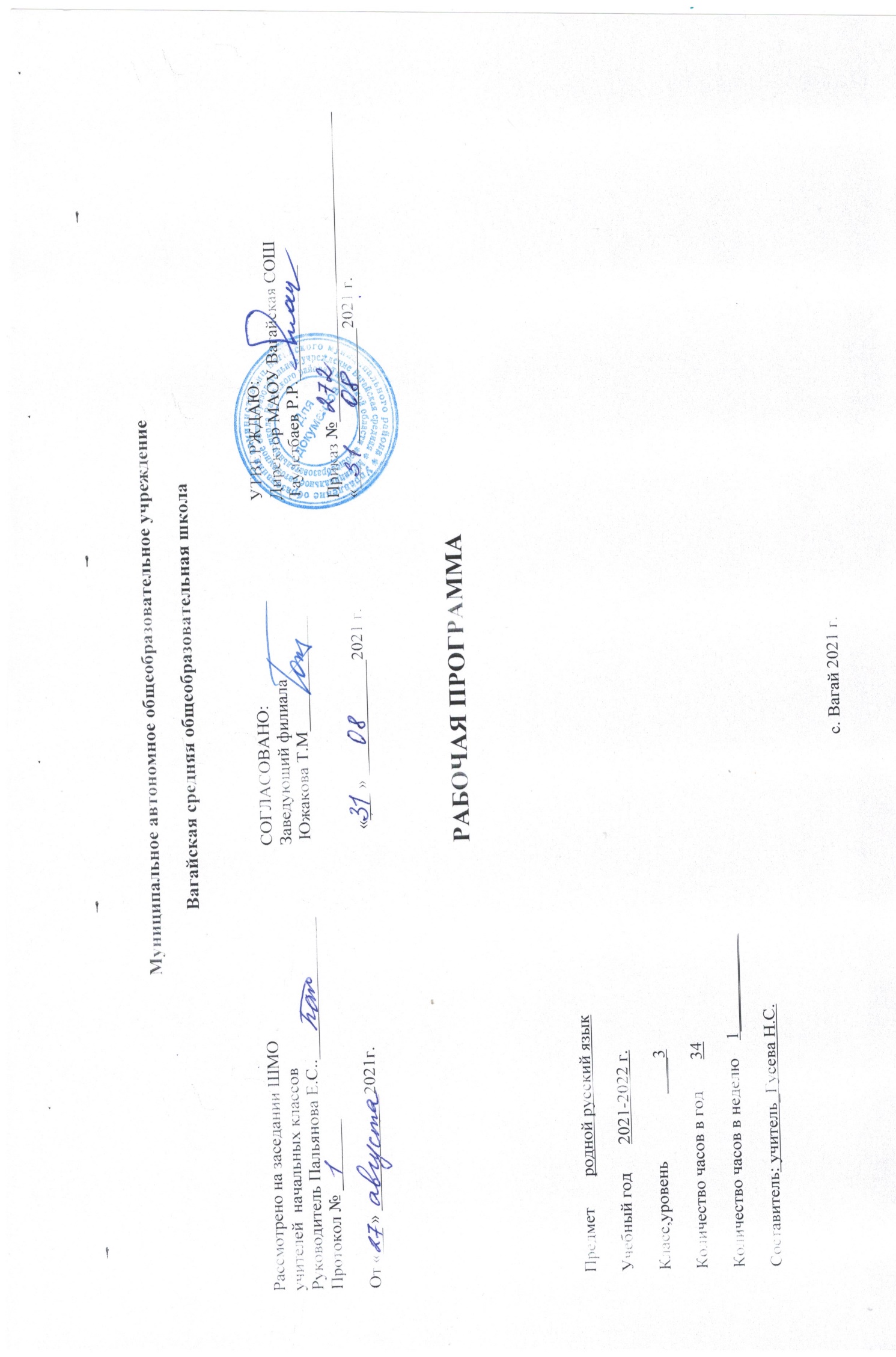 Планируемые результаты освоения учебного курса «Родной (русский) язык», 3 классЛичностные результаты: У учащихся будут сформированы: • ценностные ориентиры в области языкознания; • уважительное отношение к творчеству как своему, так и других людей; • духовные и эстетические потребности. Учащиеся приобретут опыт:• самостоятельности в поиске решения различных речевых задач; • готовности к отстаиванию своего мнения; Метапредметные результаты:Регулятивные УУД: Учащиеся научатся: • Проговаривать последовательность действий на уроке. • работать по предложенному учителем плану. • отличать верно выполненное задание от неверного. Учащиеся получат возможность научиться: • совместно с учителем и другими учениками давать эмоциональную оценку деятельности класса на уроке. Основой для формирования этих действий служит соблюдение технологии оценивания образовательных достижений. Познавательные УУД: Учащиеся научатся: • ориентироваться в своей системе знаний: отличать новое от уже известного с помощью учителя. делать предварительный отбор источников информации: ориентироваться в учебнике (на развороте, в оглавлении, в словаре). Учащиеся получат возможность научиться: • добывать новые знания: находить ответы на вопросы, используя учебник, свой жизненный опыт и информацию, полученную на уроках. • перерабатывать полученную информацию: делать выводы в результате совместной работы всего класса. Коммуникативные УУД: Учащиеся научатся: • доносить свою позицию до собеседника; • оформлять свою мысль в устной и письменной форме (на уровне одного предложения или небольшого текста). • слушать и понимать высказывания собеседников. • выразительно читать и пересказывать содержание текста. Учащиеся получат возможность научиться: • Учиться согласованно работать в группе: а) учиться планировать работу в группе; б) учиться распределять работу между участниками проекта; в) понимать общую задачу проекта и точно выполнять свою часть работы; г) уметь выполнять различные роли в группе (лидера, исполнителя, критика). Предметные результаты: Учащиеся будут знать: • изобразительно-выразительные средства языка: метафора, антонимы, синонимы, пословицы, загадки, фразеологизмы; • типы текстов: рассуждение, повествование, описание; • стили речи: разговорный и книжный (художественный и научный); • структуру текста рассуждения уметь: • распознавать и понимать значение устаревших слов по указанной тематике; • использовать словарные статьи для определения лексического значения слова; • понимать значение русских пословиц и поговорок, связанных с изученными темами; • произносить слова с правильным ударением (в рамках изученного); • определять тему текста и основную мысль; • распознавать типы текстов; • устанавливать связь предложений в тексте; • выделять многозначные слова, фразеологизмы в тексте; • определять грамматические значения заимствованных слов. Учащиеся получат возможность научиться: • строить словообразовательные цепочки.Содержание учебного предмета «Родной (русский) язык», 3 класс (34 часа)В содержании программы на каждом году обучения выделяются три раздела: 1. Русский язык: прошлое и настоящее. 2. Язык в действии. 3. Секреты речи и текста.        Первый раздел «Русский язык: прошлое и настоящее» включает содержание, обеспечивающее расширение знаний об истории русского языка, о происхождении слов, об изменениях значений общеупотребительных слов. Данный блок содержит сведения о взаимосвязи языка и истории, языка и культуры народа, сведения о национально-культурной специфике русского языка, об общем и специфическом в языках и культурах русского и других народов России и мира.     Второй раздел «Язык в действии» включает содержание, обеспечивающее наблюдение за употреблением языковых единиц, развитие базовых умений и навыков использования языковых единиц в учебных и практических ситуациях; формирование первоначальных представлений о нормах современного русского литературного языка, развитие потребности обращаться к нормативным словарям современного русского литературного языка и совершенствование умений пользоваться словарями. Данный блок ориентирован на практическое овладение культурой речи: практическое освоение норм современного русского литературного языка (в рамках изученного); развитие ответственного и осознанного отношения к использованию русского языка во всех сферах жизни.    Третий раздел «Секреты речи и текста» связан с совершенствованием четырёх видов речевой деятельности в их взаимосвязи, развитием коммуникативных навыков младших школьников (умениями определять цели общения, адекватно участвовать в речевом общении); расширением практики применения правил речевого этикета. Одним из ведущих содержательных центров данного блока является работа с текстами: развитие умений понимать, анализировать предлагаемые тексты и создавать собственные тексты разных функционально-смысловых типов, жанров, стилистической принадлежности. 3 класс (34 ч) Раздел 1. Русский язык: прошлое и настоящее (13 ч). Крылатые слова и выражения из русских народных и литературных сказок (дело мастера боится и др.), источники, значение и употребление в современных ситуациях речевого общения. Русские пословицы и поговорки как воплощение опыта, наблюдений, оценок, народного ума и особенностей национальной культуры народа. Ознакомление с историей и этимологией некоторых слов. Раздел 2. Язык в действии (10ч) Суффиксы, с помощью которых можно выразить своё отношение к ситуации или человеку (мальчик- мальчишка, девочка – девчушка и т.п.). Особенности рода имён существительных в русском языке. Особенности изменения имён существительных по числам. Общепринятые нормы родного русского языка в употреблении имён существительных во множественном числе. Правильное употребление предлогов. Раздел 3. Секреты речи и текста (11 ч) Распознавание типов текста. Составление текстов-повествований, текстов-рассуждений. Редактирование текста.Тематическое планирование с учётом рабочей программы воспитания указанием количества часов, отводимых на освоение каждой темыКлючевые воспитательные задачи:        -формирование первоначальных представлений о единстве и многообразии языкового и культурного пространства России, о языке как                   основе национального самосознания;       -развитие диалогической и монологической устной и письменной речи на родном языке, коммуникативных умений, нравственных и           эстетических чувств, способностей к творческой деятельности на родном языке;      -развитие у обучающихся патриотического чувства по отношению к родному (русскому) языку как к литературному языку: любви и         интереса к нему, осознания его красоты и эстетической ценности, гордости и уважения к родному (русскому) языку как части                русской национальной культуры и классической литературы;      -осознание себя носителем языка, языковой личностью, которая находится в постоянном диалоге (через язык и созданные на нём        тексты) с миром и с самим собой;      -формирование у обучающихся чувства гордости за владение родным (русским) литературным языков;      - воспитание потребности пользоваться всем языковым богатством (а значит, и познавать его), совершенствовать свою устную и письменную речь, делать её правильной, точной, богатой;                                                                                                                                                                                                                   Приложение 1Календарно-тематическое планирование по предмету «Русский родной язык»№п\п                                   ТемаМодуль воспитательной программы «Школьный урок»                 Количество часов112Кто друг прямой, тот брат родной. Слова, связанные с особенностями мировосприятия и отношений между людьми (правда – ложь, друг – недруг, брат – братство – побратим). 13Дождик вымочит, а красно солнышко высушит. Слова, называющие природные явления. Образные названия солнышка, дождя. 14Сошлись два друга – мороз да вьюга. Образные названия мороза, вьюги. 15Ветер без крыльев летает. Образные названия ветра. 16Какой лес без чудес. Образные названия растений. 17Дело мастера боится. Слова, называющие занятия людей (ямщик, извозчик, коробейник, лавочник). 18Проектное задание: «Откуда в русском языке эта фамилия» 19Заиграйте мои гусли. Слова, называющие музыкальные инструменты (балалайка, гусли, гармонь). 110Что ни город, то норов. Названия старинных русских городов, сведения о происхождении этих названий. 111У земли ясно солнце, у человека – слово. Эпитеты и сравнения. Списывание отрывка фольклорного текста с творческим заданием. 112Проектное задание: «История моего имени и фамилии» Урок-проект113Контрольная работа по разделу «Русский язык: прошлое и настоящее» 114Как правильно произносить слова. 115Для чего нужны суффиксы. Многообразие суффиксов как специфика русского языка 116Изложение по рассказу Л.Толстого  «Котёнок»117Какие особенности рода имён существительных есть в русском языке. Специфика грамматических категорий русского языка. 118Все ли имена существительные «умеют» изменяться по числам. 119Как изменяются имена существительные во множественном числе? Словоизменение отдельных форм множественного числа имен существительных 120Редактирование письменных текстов с целью исправления грамматических и орфографических ошибок Урок-игра121Зачем в русском языке такие разные предлоги? Нормы правильного и точного употребления предлогов 122Восстановление деформированного теста «Зяблик с колечком» (По Н. Сладкову) с творческими дополнениями 123Контрольная работа по разделу 124Особенности устного выступления 125Создание мини-доклада о народном промысле «Дымковская игрушка»       музейный урок126Типы текста. Текст - рассуждение 127Сочинение-рассуждение по пословице «При солнышке тепло, при матушке добро» с использованием различных способов аргументации 128Учимся редактировать тексты Урок-игра129Редактирование предложенных текстов с целью совершенствования их содержания и формы. 130Текст – повествование. Структура текста. 131Творческая работа. Создание заметки о путешествии по городам России Бит-урок132Творческая работа. Создание заметки о посещении краеведческого музея. 133Сочинение на тему «Как я провёл выходной день». 134Итоговая контрольная работа 1Всего:34 ч.№ п/пТема урокаДата по плануДата по фактуПланируемые результатыПланируемые результатыПланируемые результатыФорма контроля№ п/пТема урокаДата по плануДата по фактуПредметные        ЛичностныеМетапредметныеФорма контроля№ п/пТема урокаДата по плануДата по фактуОбучающийся научится:        ЛичностныеПознавательные УУД: Регулятивные УУД:Коммуникативные УУД:Форма контроля1 четверть (8 часов)1 четверть (8 часов)1 четверть (8 часов)1 четверть (8 часов)1 четверть (8 часов)1 четверть (8 часов)1 четверть (8 часов)1 четверть (8 часов)1Где путь прямой, там не езди по кривой. Пословицы, поговорки в современной ситуации речевого общения08.09Распознают и понимают значение устаревших слов по указанной тематике; используют словарные статьи для определения лексическогозначения слова. Учатся понимать значение русских пословиц ипоговорок, связанных с изученными темами.- воспринимать одноклассников как членов своей команды;- вносить свой вклад в работу для достижения общих результатов;- определять и высказывать общие для всех людей правила поведения при сотрудничестве.П:- подводить под понятие на основе существенных признаков;- владеть общими приёмами решения задач, выполнения заданий и вычислений;- проводить сравнение, сериацию, классификацию, выбирая наиболее эффективный способ решения.К:- участвовать в обсуждениях, возникающих в ходе урока;- доносить свою позицию, слушать и понимать речь других;- учиться выполнять различные роли в паре, группе и т.д.Р:- принимать участие в обсуждении и формулировании цели конкретного задания;- принимать и понимать цель задания;- корректировать (изменять) правила работы;- участвовать в оценке полученного общего результата.ПредварительныйФронтальный опрос215.09Научатся: узнавать в тексте незнакомые слова, определять их значение по толковому словарю; работать с толковым словарем.    Находить в тексте устаревшие слова; отвечать на вопросы по содержанию произведения;читать словарную статью, извлекая необходимую  информацию; Слова, связанные с особенностями мировосприятия и отношений  между людьми (правда – ложь, друг – недруг, брат – братство – побратим).- воспринимать одноклассников как членов своей команды;- вносить свой вклад в работу для достижения общих результатов;- определять и высказывать общие для всех людей правила поведения при сотрудничестве.П:- подводить под понятие на основе существенных признаков;- владеть общими приёмами решения задач, выполнения заданий и вычислений;- проводить сравнение, сериацию, классификацию, выбирая наиболее эффективный способ решения.К:- участвовать в обсуждениях, возникающих в ходе урока;- доносить свою позицию, слушать и понимать речь других;- учиться выполнять различные роли в паре, группе и т.д.Р:- принимать участие в обсуждении и формулировании цели конкретного задания;- принимать и понимать цель задания;- корректировать (изменять) правила работы;- участвовать в оценке полученного общего результата.ТекущийРабота в парах3Дождик вымочит, а красно солнышко высушит. Слова, называющие природные явления. Образные названия солнышка, дождя. 22.09Обучающиеся познакомятся со словами, называющие природные явления. Распознавать слова, которые не сохранились до нашего времени,понимать значение устаревших слов по указанной тематике;использовать словарные статьи учебника для определения лексического значения слова;понимать значение русских пословиц и поговорок, связанных с изученными темами;- воспринимать одноклассников как членов своей команды;- вносить свой вклад в работу для достижения общих результатов;- определять и высказывать общие для всех людей правила поведения при сотрудничестве.П:- подводить под понятие на основе существенных признаков;- владеть общими приёмами решения задач, выполнения заданий и вычислений;- проводить сравнение, сериацию, классификацию, выбирая наиболее эффективный способ решения.К:- участвовать в обсуждениях, возникающих в ходе урока;- доносить свою позицию, слушать и понимать речь других;- учиться выполнять различные роли в паре, группе и т.д.Р:- принимать участие в обсуждении и формулировании цели конкретного задания;- принимать и понимать цель задания;- корректировать (изменять) правила работы;- участвовать в оценке полученного общего результата.ТекущийФронтальный опрос4Сошлись два друга – мороз да вьюга. Образные названия мороза, вьюги. 29.09Работают со словами, называющие природные явления. Распознавать слова, которые не сохранились до нашего времени,понимать значение устаревших слов по указанной тематике;использовать словарные статьи учебника для определения лексического значения слова;понимать значение русских пословиц и поговорок, связанных с изученными темами;- воспринимать одноклассников как членов своей команды;- вносить свой вклад в работу для достижения общих результатов;- определять и высказывать общие для всех людей правила поведения при сотрудничестве.П:- подводить под понятие на основе существенных признаков;- владеть общими приёмами решения задач, выполнения заданий и вычислений;- проводить сравнение, сериацию, классификацию, выбирая наиболее эффективный способ решения.К:- участвовать в обсуждениях, возникающих в ходе урока;- доносить свою позицию, слушать и понимать речь других;- учиться выполнять различные роли в паре, группе и т.д.Р:- принимать участие в обсуждении и формулировании цели конкретного задания;- принимать и понимать цель задания;- корректировать (изменять) правила работы;- участвовать в оценке полученного общего результата.ТекущийФронтальный опрос506.10Работают со словами, называющие природные явления - воспринимать одноклассников как членов своей команды;- вносить свой вклад в работу для достижения общих результатов;- определять и высказывать общие для всех людей правила поведения при сотрудничестве.П:- подводить под понятие на основе существенных признаков;- владеть общими приёмами решения задач, выполнения заданий и вычислений;- проводить сравнение, сериацию, классификацию, выбирая наиболее эффективный способ решения.К:- участвовать в обсуждениях, возникающих в ходе урока;- доносить свою позицию, слушать и понимать речь других;- учиться выполнять различные роли в паре, группе и т.д.Р:- принимать участие в обсуждении и формулировании цели конкретного задания;- принимать и понимать цель задания;- корректировать (изменять) правила работы;- участвовать в оценке полученного общего результата.ТекущийРабота в парах6Какой лес без чудес. Образные названия растений. 13.10Определять лексическое значение слов.- воспринимать одноклассников как членов своей команды;- вносить свой вклад в работу для достижения общих результатов;- определять и высказывать общие для всех людей правила поведения при сотрудничестве.Познавательные УУД:- подводить под понятие на основе существенных признаков;- владеть общими приёмами решения задач, выполнения заданий и вычислений;- проводить сравнение, сериацию, классификацию, выбирая наиболее эффективный способ решения.Коммуникативные УУД:- участвовать в обсуждениях, возникающих в ходе урока;- доносить свою позицию, слушать и понимать речь других;- учиться выполнять различные роли в паре, группе и т.д.ТекущийРабота в парах7Дело мастера боится. Слова, называющие занятия людей (ямщик, извозчик, коробейник, лавочник). 20.10Научатся: писать текст на заданную тематику; объяснять значение пословиц. Отвечать на вопросы по содержанию произведения;читать словарную статью, извлекая необходимую информацию;  писать текст на заданную тематику; объяснять значение пословиц; знать историю возникновения слов: ямщик, извозчик, коробейник, лавочник. - воспринимать одноклассников как членов своей команды;- вносить свой вклад в работу для достижения общих результатов;- определять и высказывать общие для всех людей правила поведения при сотрудничестве.Познавательные УУД:- подводить под понятие на основе существенных признаков;- владеть общими приёмами решения задач, выполнения заданий и вычислений;- проводить сравнение, сериацию, классификацию, выбирая наиболее эффективный способ решения.Коммуникативные УУД:- участвовать в обсуждениях, возникающих в ходе урока;- доносить свою позицию, слушать и понимать речь других;- учиться выполнять различные роли в паре, группе и т.д.ТекущийФронтальный опрос8Проектное задание: «Откуда в русском языке эта фамилия» 27.10Научатся: наблюдать над толкованием значения некоторых имен. Составлять с помощью взрослых рассказ о своем имени.- воспринимать одноклассников как членов своей команды;- вносить свой вклад в работу для достижения общих результатов;- определять и высказывать общие для всех людей правила поведения при сотрудничестве.Познавательные УУД:- подводить под понятие на основе существенных признаков;- владеть общими приёмами решения задач, выполнения заданий и вычислений;- проводить сравнение, сериацию, классификацию, выбирая наиболее эффективный способ решения.Коммуникативные УУД:- участвовать в обсуждениях, возникающих в ходе урока;- доносить свою позицию, слушать и понимать речь других;- учиться выполнять различные роли в паре, группе и т.д.ТекущийПрактическая работа2 четверть (8 часов)2 четверть (8 часов)2 четверть (8 часов)2 четверть (8 часов)2 четверть (8 часов)2 четверть (8 часов)2 четверть (8 часов)2 четверть (8 часов)9Заиграйте мои гусли. Слова, называющие музыкальные инструменты (балалайка, гусли, гармонь). 10.11Произносить слова с правильным ударением (в рамках изученного);осознавать смыслоразличительную роль ударения;Регулятивные УУД:- принимать участие в обсуждении и формулировании цели конкретного задания;- принимать и понимать цель задания;- корректировать (изменять) правила работы;- участвовать в оценке полученного общего результата.ТекущийФронтальный опрос10Что ни город, то норов. Названия старинных русских городов, сведения о происхождении этих названий. 17.11Научить распознавать  и понимать значение устаревших слов по указанной тематике; Познакомить со словами, описывающие город (например, конка, карета, городовой, фонарщик, лавка, купец, приказчик, полицмейстер мастеровой ). Научатся: узнавать в тексте устаревшие слова, определять их значение по толковому словарю; работать с толковым словарем.Регулятивные УУД:- принимать участие в обсуждении и формулировании цели конкретного задания;- принимать и понимать цель задания;- корректировать (изменять) правила работы;- участвовать в оценке полученного общего результата.ТекущийПрактическая работа11У земли ясно солнце, у человека – слово. Эпитеты и сравнения. Списывание отрывка фольклорного текста с творческим заданием. 24.11Научатся: понимать значения эпитетов и сравнений  и особенностей их употребления в произведениях устного народного творчества и произведениях детской художественной литературы. Понимание традиционных русских сказочных образов, понимание значения эпитетов и сравнений  и особенностей их употребления в произведениях устного народного творчества и произведениях детской художественной литературыРегулятивные УУД:- принимать участие в обсуждении и формулировании цели конкретного задания;- принимать и понимать цель задания;- корректировать (изменять) правила работы;- участвовать в оценке полученного общего результата.ТекущийФронтальный опрос12Проектное задание: «История моего имени и фамилии» 01.12.Научатся: подбирать из разных источников информацию о своём имени. Научатся наблюдать над толкованием значения некоторых имен.Составлять с помощью взрослых рассказ о своем имени- воспринимать одноклассников как членов своей команды;- вносить свой вклад в работу для достижения общих результатов;- определять и высказывать общие для всех людей правила поведения при сотрудничестве.Познавательные УУД:- подводить под понятие на основе существенных признаков;- владеть общими приёмами решения задач, выполнения заданий и вычислений;- проводить сравнение, сериацию, классификацию, выбирая наиболее эффективный способ решения.Коммуникативные УУД:- участвовать в обсуждениях, возникающих в ходе урока;- доносить свою позицию, слушать и понимать речь других;- учиться выполнять различные роли в паре, группе и т.д.Регулятивные УУД:- принимать участие в обсуждении и формулировании цели конкретного задания;- принимать и понимать цель задания;- корректировать (изменять) правила работы;- участвовать в оценке полученного общего результата.ТекущийПрактическая работа13Контрольная работа по разделу «Русский язык: прошлое и настоящее» 08.12Научится: самостоятельно выполнять задания и проверять их. Уметь самостоятельно выполнять работу-воспринимать одноклассников как членов своей команды;-вносить свой вклад в работу для достижения результатов;-понимать и оценивать свой вклад в решение задач;-быть корректным к чужим ошибкам к другому мнению;-не бояться собственных ошибок и проявлять готовность к их обсуждению.Познавательные УУД:-работать с информацией и предполагать, какая информация нужна для решения учебной задачи;-добывать новые знания: извлекать информацию, представленную в разных формах;-перерабатывать полученную информацию: анализировать, сравнивать и группировать факты, формировать на основе этих действий умозаключения и выражать их в устной речи.Коммуникативные УУД:-договариваться о распределении функций и ролей в совместной деятельности;-определять общую цель и пути её достижения, осуществлять взаимный контроль, аргументировать свою позицию;-доносить свою позицию до других: оформлять свои мысли в устной речи с учётом своих учебных речевых ситуаций;-слушать других, пытаться принимать другую точку зрения, быть готовым изменить свою точку зрения.ТематическийКонтрольный урок14Как правильно произносить слова. 15.12Узнавать в тексте незнакомые слова, определять их значение по толковому словарю;  распознавать многозначные слова. Научатся: работать с орфоэпическим словарем                -воспринимать одноклассников как членов своей команды;-вносить свой вклад в работу для достижения результатов;-понимать и оценивать свой вклад в решение задач;-быть корректным к чужим ошибкам к другому мнению;-не бояться собственных ошибок и проявлять готовность к их обсуждению.Познавательные УУД:-работать с информацией и предполагать, какая информация нужна для решения учебной задачи;-добывать новые знания: извлекать информацию, представленную в разных формах;-перерабатывать полученную информацию: анализировать, сравнивать и группировать факты, формировать на основе этих действий умозаключения и выражать их в устной речи.Коммуникативные УУД:-договариваться о распределении функций и ролей в совместной деятельности;-определять общую цель и пути её достижения, осуществлять взаимный контроль, аргументировать свою позицию;-доносить свою позицию до других: оформлять свои мысли в устной речи с учётом своих учебных речевых ситуаций;-слушать других, пытаться принимать другую точку зрения, быть готовым изменить свою точку зрения.ТекущийПрактическая работа15Для чего нужны суффиксы. Многообразие суффиксов как специфика русского языка 22.12Научатся: объяснять значение суффикса в слове, выделять суффикс в слове, образовывать новые слова с помощью суффикса. Познакомить с многообразием суффиксов, которые позволяют выразить различные оттенки значения, (например, книга, книжка, книжечка, книжица, книжонка, книжища; заяц, зайчик, зайчонок, зайчишка, заинька).-воспринимать одноклассников как членов своей команды;-вносить свой вклад в работу для достижения результатов;-понимать и оценивать свой вклад в решение задач;-быть корректным к чужим ошибкам к другому мнению;-не бояться собственных ошибок и проявлять готовность к их обсуждению.Познавательные УУД:-работать с информацией и предполагать, какая информация нужна для решения учебной задачи;-добывать новые знания: извлекать информацию, представленную в разных формах;-перерабатывать полученную информацию: анализировать, сравнивать и группировать факты, формировать на основе этих действий умозаключения и выражать их в устной речи.Коммуникативные УУД:-договариваться о распределении функций и ролей в совместной деятельности;-определять общую цель и пути её достижения, осуществлять взаимный контроль, аргументировать свою позицию;-доносить свою позицию до других: оформлять свои мысли в устной речи с учётом своих учебных речевых ситуаций;-слушать других, пытаться принимать другую точку зрения, быть готовым изменить свою точку зрения.ТекущийРабота в парах16Изложение по рассказу Л.Толстого  «Котёнок»12.01Уметь отвечать на вопросы; читать текст по цепочке; находить основную мысль текста; делить текст на смысловые части; давать название каждой части; письменно изложить текст по плану; находить в тексте обращения; находить строчки, в которых выражено главное переживание автора.-воспринимать одноклассников как членов своей команды;-вносить свой вклад в работу для достижения результатов;-понимать и оценивать свой вклад в решение задач;-быть корректным к чужим ошибкам к другому мнению;-не бояться собственных ошибок и проявлять готовность к их обсуждению.Познавательные УУД:-работать с информацией и предполагать, какая информация нужна для решения учебной задачи;-добывать новые знания: извлекать информацию, представленную в разных формах;-перерабатывать полученную информацию: анализировать, сравнивать и группировать факты, формировать на основе этих действий умозаключения и выражать их в устной речи.Коммуникативные УУД:-договариваться о распределении функций и ролей в совместной деятельности;-определять общую цель и пути её достижения, осуществлять взаимный контроль, аргументировать свою позицию;-доносить свою позицию до других: оформлять свои мысли в устной речи с учётом своих учебных речевых ситуаций;-слушать других, пытаться принимать другую точку зрения, быть готовым изменить свою точку зрения.Текущий (Практическая работа)3 четверть (10 часов)3 четверть (10 часов)3 четверть (10 часов)3 четверть (10 часов)3 четверть (10 часов)3 четверть (10 часов)3 четверть (10 часов)3 четверть (10 часов)17Какие особенности рода имён существительных есть в русском языке. Специфика грамматических категорий русского языка. 19.01Научатся: классифицировать имена существительные по роду и обосновывать правильность определения рода. Определять род имён существительных. Классифицировать имена существительные по роду и обосновывать правильность определения рода.Регулятивные УУД:-формулировать и удерживать учебную задачу;-выбирать действия в соответствии с поставленной задачей и условиями её реализации, составлять план действий;-сравнивать способ действия и его результат с заданным эталоном, осуществлять итоговый и пошаговый контроль по результату;-вносить необходимые коррективы в действие после завершения работы;-выделять и формулировать то, что усвоено и что нужно усвоить;- участвовать в оценке (самооценке) и обсуждении результата, полученного при совместной и индивидуальной деятельности.ТекущийВзаимопроверка18Все ли имена существительные «умеют» изменяться по числам. 26.01Употреблять в речи существительные, которые не изменяются по числам, изменять имена существительные по числам, различать однокоренные слова и форму слова;Правильно произносить имена существительные в форме единственного и множественного числа. Научатся: находить имена существительные, имеющие только форму единственного числа.Регулятивные УУД:-формулировать и удерживать учебную задачу;-выбирать действия в соответствии с поставленной задачей и условиями её реализации, составлять план действий;-сравнивать способ действия и его результат с заданным эталоном, осуществлять итоговый и пошаговый контроль по результату;-вносить необходимые коррективы в действие после завершения работы;-выделять и формулировать то, что усвоено и что нужно усвоить;- участвовать в оценке (самооценке) и обсуждении результата, полученного при совместной и индивидуальной деятельности.Текущий (фронтальный опрос)19Как изменяются имена существительные во множественном числе? Словоизменение отдельных форм множественного числа имен существительных 02.02Научатся: находить имена существительные, имеющие только форму множественного числа. Употреблять в речи существительные, которые не изменяются по числам, изменять имена существительные по числам, различать однокоренные слова и форму слова;
Регулятивные УУД:-формулировать и удерживать учебную задачу;-выбирать действия в соответствии с поставленной задачей и условиями её реализации, составлять план действий;-сравнивать способ действия и его результат с заданным эталоном, осуществлять итоговый и пошаговый контроль по результату;-вносить необходимые коррективы в действие после завершения работы;-выделять и формулировать то, что усвоено и что нужно усвоить;- участвовать в оценке (самооценке) и обсуждении результата, полученного при совместной и индивидуальной деятельности.Текущий (фронтальный опрос)20Редактирование письменных текстов с целью исправления грамматических и орфографических ошибок 09.02Научиться редактировать письменный текст и находить орфографические ошибкиРегулятивные УУД:-формулировать и удерживать учебную задачу;-выбирать действия в соответствии с поставленной задачей и условиями её реализации, составлять план действий;-сравнивать способ действия и его результат с заданным эталоном, осуществлять итоговый и пошаговый контроль по результату;-вносить необходимые коррективы в действие после завершения работы;-выделять и формулировать то, что усвоено и что нужно усвоить;- участвовать в оценке (самооценке) и обсуждении результата, полученного при совместной и индивидуальной деятельности.Текущий (Практическая работа)21Зачем в русском языке такие разные предлоги? Нормы правильного и точного употребления предлогов 16.02Научиться находить предлоги, правильно писать предлоги со словами. Научатся применять правила правописания, писать под диктовку. Применять правила правописания, писать под диктовкуРегулятивные УУД:-формулировать и удерживать учебную задачу;-выбирать действия в соответствии с поставленной задачей и условиями её реализации, составлять план действий;-сравнивать способ действия и его результат с заданным эталоном, осуществлять итоговый и пошаговый контроль по результату;-вносить необходимые коррективы в действие после завершения работы;-выделять и формулировать то, что усвоено и что нужно усвоить;- участвовать в оценке (самооценке) и обсуждении результата, полученного при совместной и индивидуальной деятельности.Текущий (Практическая работа)22Восстановление деформированного теста «Зяблик с колечком» (По Н. Сладкову) с творческими дополнениями 23.02Научиться восстанавливать деформированные тексты-воспринимать одноклассников как членов своей команды;-вносить свой вклад в работу для достижения результатов;-понимать и оценивать свой вклад в решение задач;-быть корректным к чужим ошибкам к другому мнению;-не бояться собственных ошибок и проявлять готовность к их обсуждению.Познавательные УУД:-работать с информацией и предполагать, какая информация нужна для решения учебной задачи;-перерабатывать полученную информацию: анализировать, сравнивать и группировать факты, формировать на основе этих действий умозаключения и выражать их в устной речи.Коммуникативные УУД:-определять общую цель и пути её достижения, осуществлять взаимный контроль, аргументировать свою позицию;-доносить свою позицию до других: оформлять свои мысли в устной речи с учётом своих учебных речевых ситуаций;-слушать других, пытаться принимать другую точку зрения, быть готовым изменить свою точку зрения.Текущий (Практическая работа)23Контрольная работа по разделу 02.03Научится: самостоятельно выполнять задания и проверять их. Уметь самостоятельно выполнять работу-воспринимать одноклассников как членов своей команды;-вносить свой вклад в работу для достижения результатов;-понимать и оценивать свой вклад в решение задач;-быть корректным к чужим ошибкам к другому мнению;-не бояться собственных ошибок и проявлять готовность к их обсуждению.Познавательные УУД:-работать с информацией и предполагать, какая информация нужна для решения учебной задачи;-перерабатывать полученную информацию: анализировать, сравнивать и группировать факты, формировать на основе этих действий умозаключения и выражать их в устной речи.Коммуникативные УУД:-определять общую цель и пути её достижения, осуществлять взаимный контроль, аргументировать свою позицию;-доносить свою позицию до других: оформлять свои мысли в устной речи с учётом своих учебных речевых ситуаций;-слушать других, пытаться принимать другую точку зрения, быть готовым изменить свою точку зрения.Текущий тест24Особенности устного выступления 09.03Научится: самостоятельно выполнять задания и проверять их. Уметь самостоятельно выполнять работу-воспринимать одноклассников как членов своей команды;-вносить свой вклад в работу для достижения результатов;-понимать и оценивать свой вклад в решение задач;-быть корректным к чужим ошибкам к другому мнению;-не бояться собственных ошибок и проявлять готовность к их обсуждению.Познавательные УУД:-работать с информацией и предполагать, какая информация нужна для решения учебной задачи;-перерабатывать полученную информацию: анализировать, сравнивать и группировать факты, формировать на основе этих действий умозаключения и выражать их в устной речи.Коммуникативные УУД:-определять общую цель и пути её достижения, осуществлять взаимный контроль, аргументировать свою позицию;-доносить свою позицию до других: оформлять свои мысли в устной речи с учётом своих учебных речевых ситуаций;-слушать других, пытаться принимать другую точку зрения, быть готовым изменить свою точку зрения.Текущий (Практическая работа)25Создание мини-доклада о народном промысле «Дымковская игрушка» Музейный урок16.03представление о народном промысле - глиняная Дымковская (вятская) игрушка (Кировская область);умение видеть форму, цвет, декор игрушки и передавать единство этих качеств в рисунках и объёмных работах;-воспринимать одноклассников как членов своей команды;-вносить свой вклад в работу для достижения результатов;-понимать и оценивать свой вклад в решение задач;-быть корректным к чужим ошибкам к другому мнению;-не бояться собственных ошибок и проявлять готовность к их обсуждению.Познавательные УУД:-работать с информацией и предполагать, какая информация нужна для решения учебной задачи;-перерабатывать полученную информацию: анализировать, сравнивать и группировать факты, формировать на основе этих действий умозаключения и выражать их в устной речи.Коммуникативные УУД:-определять общую цель и пути её достижения, осуществлять взаимный контроль, аргументировать свою позицию;-доносить свою позицию до других: оформлять свои мысли в устной речи с учётом своих учебных речевых ситуаций;-слушать других, пытаться принимать другую точку зрения, быть готовым изменить свою точку зрения.26Типы текста. Текст - рассуждение 23.03Научатся: определять тип текста определять тему и главную мысль текста, подбирать заголовок к заданному тексту и определять по заголовку содержание текста. Знакомятся со структурой текста рассуждения; учатся составлять тексты различных типов: повествование, описание и  рассуждение.-воспринимать одноклассников как членов своей команды;-вносить свой вклад в работу для достижения результатов;-понимать и оценивать свой вклад в решение задач;-быть корректным к чужим ошибкам к другому мнению;-не бояться собственных ошибок и проявлять готовность к их обсуждению.Познавательные УУД:-работать с информацией и предполагать, какая информация нужна для решения учебной задачи;-перерабатывать полученную информацию: анализировать, сравнивать и группировать факты, формировать на основе этих действий умозаключения и выражать их в устной речи.Коммуникативные УУД:-определять общую цель и пути её достижения, осуществлять взаимный контроль, аргументировать свою позицию;-доносить свою позицию до других: оформлять свои мысли в устной речи с учётом своих учебных речевых ситуаций;-слушать других, пытаться принимать другую точку зрения, быть готовым изменить свою точку зрения.Текущий (Практическая работа)27Сочинение-рассуждение по пословице «При солнышке тепло, при матушке добро» с использованием различных способов аргументации 06.04Научатся: составлять под руководством учителя описательный текст. Создание текста как результата собственной исследовательской деятельности.  Регулятивные УУД:-формулировать и удерживать учебную задачу;-выбирать действия в соответствии с поставленной задачей и условиями её реализации, составлять план действий;-сравнивать способ действия и его результат с заданным эталоном, осуществлять итоговый и пошаговый контроль по результату;-вносить необходимые коррективы в действие после завершения работы;- участвовать в оценке (самооценке) и обсуждении результата, полученного при совместной и индивидуальной деятельности.Текущий (Практическая работа)28Учимся редактировать тексты 13.04представление о редактировании как этапе создания текстового документа; умение редактировать несложные текстовые документы на родном языке;Регулятивные УУД:-формулировать и удерживать учебную задачу;-выбирать действия в соответствии с поставленной задачей и условиями её реализации, составлять план действий;-сравнивать способ действия и его результат с заданным эталоном, осуществлять итоговый и пошаговый контроль по результату;-вносить необходимые коррективы в действие после завершения работы;- участвовать в оценке (самооценке) и обсуждении результата, полученного при совместной и индивидуальной деятельности.Текущий (Практическая работа)29Редактирование предложенных текстов с целью совершенствования их содержания и формы 20.04представление о редактировании как этапе создания текстового документа; умение редактировать несложные текстовые документы на родном языке;Регулятивные УУД:-формулировать и удерживать учебную задачу;-выбирать действия в соответствии с поставленной задачей и условиями её реализации, составлять план действий;-сравнивать способ действия и его результат с заданным эталоном, осуществлять итоговый и пошаговый контроль по результату;-вносить необходимые коррективы в действие после завершения работы;- участвовать в оценке (самооценке) и обсуждении результата, полученного при совместной и индивидуальной деятельности.Текущий (Практическая работа)30Текст – повествование. Структура текста. 27.04Научить составлять из слов предложение, находить главное по смыслу слово в предложении.Повторить признаки предложения, правила постановки знаков препинания в конце предложенияАнализировать изучаемые объекты с выделением существенных и несущественных признаков. Воспринимать смысл предъявляемого текста.Регулятивные УУД:-формулировать и удерживать учебную задачу;-выбирать действия в соответствии с поставленной задачей и условиями её реализации, составлять план действий;-сравнивать способ действия и его результат с заданным эталоном, осуществлять итоговый и пошаговый контроль по результату;-вносить необходимые коррективы в действие после завершения работы;- участвовать в оценке (самооценке) и обсуждении результата, полученного при совместной и индивидуальной деятельности.Текущий (фронтальный опрос)31Творческая работа. Создание заметки о путешествии по городам России 04.05Уметь пользоваться словарями русского языка; находить нужные словарные статьи о словарях различных типов и «читать» словарную статью, извлекая необходимую информацию; писать сочинение по наблюдениям.Регулятивные УУД:-формулировать и удерживать учебную задачу;-выбирать действия в соответствии с поставленной задачей и условиями её реализации, составлять план действий;-сравнивать способ действия и его результат с заданным эталоном, осуществлять итоговый и пошаговый контроль по результату;-вносить необходимые коррективы в действие после завершения работы;- участвовать в оценке (самооценке) и обсуждении результата, полученного при совместной и индивидуальной деятельности.Текущий (Практическая работа)32Творческая работа. Создание заметки о посещении краеведческого музея. 11.05Уметь пользоваться словарями русского языка; находить нужные словарные статьи о словарях различных типов и «читать» словарную статью, извлекая необходимую информацию; писать сочинение по наблюдениям.Регулятивные УУД:-формулировать и удерживать учебную задачу;-выбирать действия в соответствии с поставленной задачей и условиями её реализации, составлять план действий;-сравнивать способ действия и его результат с заданным эталоном, осуществлять итоговый и пошаговый контроль по результату;-вносить необходимые коррективы в действие после завершения работы;- участвовать в оценке (самооценке) и обсуждении результата, полученного при совместной и индивидуальной деятельности.Текущий (Практическая работа)33Сочинение на тему «Как я провёл выходной день». 18.05Научатся: составлять под руководством учителя описательный текст. Создание текста как результата собственной исследовательской деятельности.  Регулятивные УУД:-формулировать и удерживать учебную задачу;-выбирать действия в соответствии с поставленной задачей и условиями её реализации, составлять план действий;-сравнивать способ действия и его результат с заданным эталоном, осуществлять итоговый и пошаговый контроль по результату;-вносить необходимые коррективы в действие после завершения работы;- участвовать в оценке (самооценке) и обсуждении результата, полученного при совместной и индивидуальной деятельности.Текущий (Практическая работа)34Итоговая контрольная работа 25.05Научится: самостоятельно выполнять задания и проверять их. Уметь самостоятельно выполнять работуРегулятивные УУД:-формулировать и удерживать учебную задачу;-выбирать действия в соответствии с поставленной задачей и условиями её реализации, составлять план действий;-сравнивать способ действия и его результат с заданным эталоном, осуществлять итоговый и пошаговый контроль по результату;-вносить необходимые коррективы в действие после завершения работы;- участвовать в оценке (самооценке) и обсуждении результата, полученного при совместной и индивидуальной деятельности.тест